Publicado en Barcelona el 29/04/2020 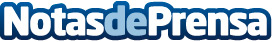 La web histórica de Juegos online Juegosdiarios.com incrementó sus visitas en más de un 50% por el COVID-19Una de las webs más antiguas de juegos online de habla hispana ha reportado que sus visitas se incrementaron en un 50% después del confinamiento. La mayoría de juegos más jugados durante el confinamiento por sus usuarios fueron juegos clásicos como Solitario, Juegos de Match3 al estilo Candy Crush, Ajedrez y Juegos de Guerra y de adolescentesDatos de contacto:Amado Martín Benitez600241804 Nota de prensa publicada en: https://www.notasdeprensa.es/la-web-historica-de-juegos-online_1 Categorias: Internacional Nacional Telecomunicaciones Marketing Juegos Entretenimiento http://www.notasdeprensa.es